Vypište do prázdných polí, co účastníci události mohli cítit a prožívat: Květná neděleZelený čtvrtekVelký pátekBilá sobotaNeděle Zmrtvýchvstání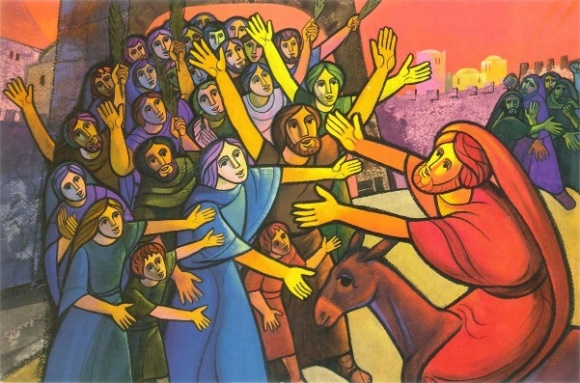 KVĚTNÁ NEDĚLE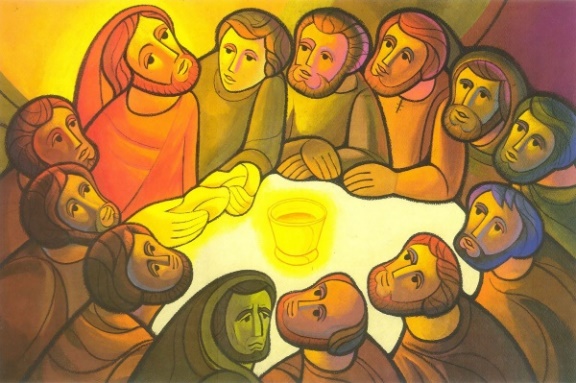 ZELENÝ ČTVRTEK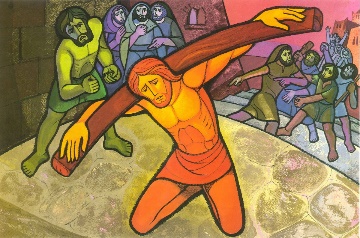 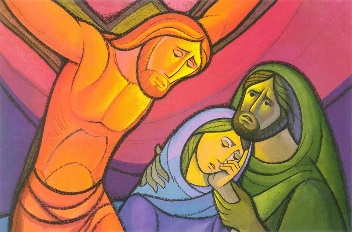 VELKÝ PÁTEK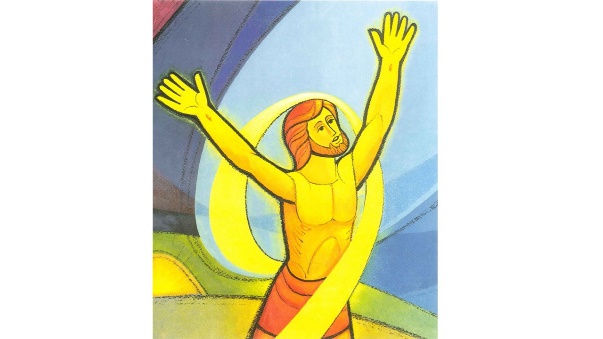 NEDĚLE ZMRTVÝCHVSTÁNÍ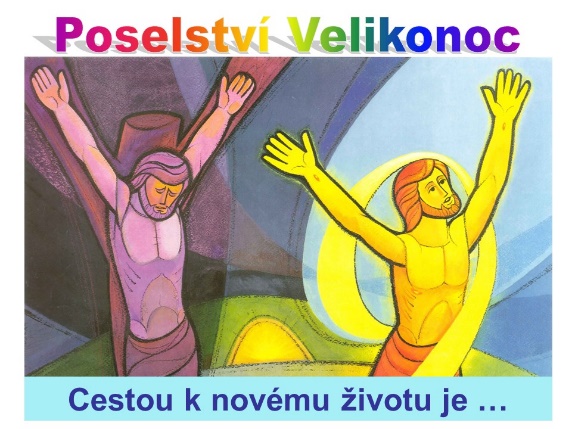 Vyberte si z předchozích polí jednu hodnotu, která by měla být součástí vašeho života, a zkuste napsat, co je pro to třeba dělat: 